       WARE  JUNIOR/SENIOR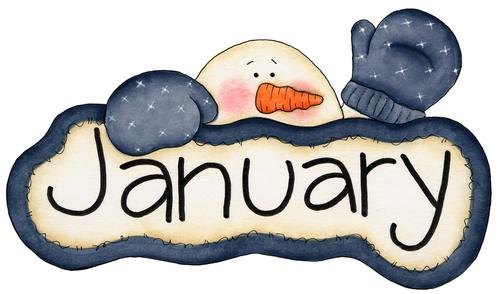                              HIGH SCHOOL                         DAILY BULLETIN                     Tuesday, January 22, 2019                                     D – B2		        Lunch Menu ~ Jan. 21st  thru Jan. 25th            JAN 22		                 JAN 23	         JAN 24		       JAN 25                        JAN 26              SCHOOL CLOSED TODAY          ASSORTED JUICE	           ASSORTED JUICE	         ASSORTED JUICE            ASSORTED JUICE              MARTIN LUTHER KING DAY     HOT DOG ON                   CHICKEN PATTY ON            WHOLE GRAIN               CHICKEN NOODLE SOUP      			                   WHOLE WHEAT ROLL  WHOLE WHEAT ROLL         MEATBALLS                    ASSORTED SANDWICHES                                                                          POTATO WEDGES          LETTUCE & TOMATO          MIXED GREEN SALAD  SWEET POTATO FRIES                                                                          BAKED BEANS                 POTATO PUFFS                      WHOLEWHEAT              APPLESAUCE                                                                          GOLDFISH CRACKERS  PEACHES		         DINNER ROLL                  MILK – VARIETY			                    PINEAPPLE CHUNKS     MILK – VARIETY                     PEARS                                                                         MILK – VARIETY                                                                  MILK – VARIETYAttention all Athletes:  The weight room will be open Monday, Wednesday and Friday after school.  All interested athletes of any sport are invited to participate.Freshmen Class:  Now selling blankets for $35.  They are now available in the Library.